СОВЕТ ДЕПУТАТОВ 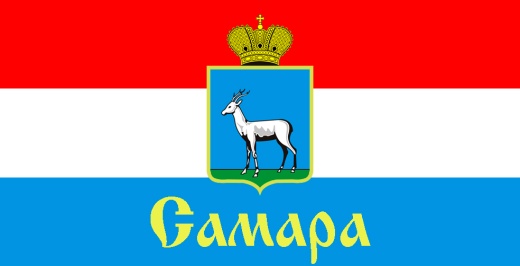 ЖЕЛЕЗНОДОРОЖНОГО ВНУТРИГОРОДСКОГО РАЙОНА ГОРОДСКОГО ОКРУГА САМАРА443030, г. Самара, ул. Урицкого, 21, Тел.(846) 339-01-59РЕШЕНИЕот «21» декабря 2023 г. № 147О внесении изменений в Устав Железнодорожноговнутригородского района городского округа СамараСамарской областиРассмотрев вопрос о внесении изменений в Устав Железнодорожного внутригородского района городского округа Самара Самарской области, в соответствии со статьей 44 Федерального закона от 06 октября 2003 года 
№ 131-ФЗ «Об общих принципах организации местного самоуправления 
в Российской Федерации», Совет депутатов Железнодорожного внутригородского района РЕШИЛ:1. Внести в Устав Железнодорожного внутригородского района городского округа Самара Самарской области, утвержденный Решением Совета депутатов Железнодорожного внутригородского района городского округа Самара от 23 октября 2015 года № 17 (в редакции Решений Совета депутатов Железнодорожного внутригородского района городского округа Самара от 23 декабря 2015 года № 25, от 04 июля 2017 года № 99, 
от 22 мая 2018 года № 138, от 25 сентября 2018 года № 158, от 19 марта 2019 года № 173, от 24 сентября 2019 года № 187, от 02 марта 2020 года № 207, от 27 октября 2020 года № 22, от 08 июня 2021 года № 47, от 16 ноября 2021 года № 68), (далее - Устав) следующие изменения:1.1. Статью 22 Устава дополнить пунктами 3.1. и 3.2. следующего содержания:«3.1. Депутат Совета депутатов Железнодорожного внутригородского района освобождается от ответственности за несоблюдение ограничений и запретов, требований о предотвращении или об урегулировании конфликта интересов и неисполнение обязанностей, установленных Федеральным законом от 6 октября 2003 года № 131-ФЗ «Об общих принципах организации местного самоуправления в Российской Федерации» и другими федеральными законами в целях противодействия коррупции, в случае, если несоблюдение таких ограничений, запретов и требований, а также неисполнение таких обязанностей признается следствием не зависящих от депутата Совета депутатов Железнодорожного внутригородского района обстоятельств в порядке, предусмотренном частями 3 - 6 статьи 13 Федерального закона от 25 декабря 2008 года № 273-ФЗ «О противодействии коррупции».3.2. Полномочия депутата Совета депутатов Железнодорожного внутригородского района прекращаются досрочно Решением Совета депутатов Железнодорожного внутригородского района в случае отсутствия депутата Совета депутатов Железнодорожного внутригородского района без уважительных причин на всех заседаниях Совета депутатов Железнодорожного внутригородского района в течение 6 (шести) месяцев подряд.».1.2. Статью 23 Устава дополнить пунктом 5.1. следующего содержания:«Глава Железнодорожного внутригородского района освобождается от ответственности за несоблюдение ограничений и запретов, требований о предотвращении или об урегулировании конфликта интересов и неисполнение обязанностей, установленных Федеральным законом от 6 октября 2003 года № 131-ФЗ «Об общих принципах организации местного самоуправления в Российской Федерации» и другими федеральными законами в целях противодействия коррупции, в случае, если несоблюдение таких ограничений, запретов и требований, а также неисполнение таких обязанностей признается следствием не зависящих от него обстоятельств в порядке, предусмотренном частями 3 - 6 статьи 13 Федерального закона от 25 декабря 2008 года № 273-ФЗ «О противодействии коррупции».».2. Направить настоящее Решение для его государственной регистрации в порядке и сроки, установленные Федеральным законом от 21 июля 2005 года № 97-ФЗ «О государственной регистрации уставов муниципальных образований».3. Официально опубликовать настоящее Решение.4. Настоящее Решение вступает в силу после государственной регистрации со дня его официального опубликования.5. Контроль за исполнением настоящего Решения возложить на комитет по местному самоуправлению.Глава Железнодорожноговнутригородского района						               В.В. ТюнинПредседатель Совета депутатов                                                                                 Н.Л. Скобеев